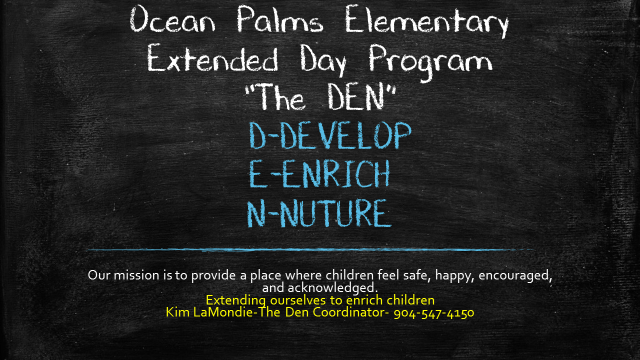               The DEN Morning and Extended Day Program is a community service available to Ocean Palms students    Hours of Operation:7:00am-8:05am DailyDismissal-6:00pm Daily	(Daily=180 days school is in session)(5:00pm Dismissal on November 22rd, December 21st, March 9th, May 25th)	Program Options:												3-5 days full tuition1-2 days partial tuitionIf less than 5 days is chosen, parent must choose set daysWednesday Only Wednesday Only Service:  $75.00/monthThis is an option for those who need Wednesdays Only because of early dismissalThis is not a drop in serviceYou will be required to pay the registration fee and monthly tuition before serviceWe are sorry we cannot offer a drop in service.  We need to know our daily attendance so we can staff our program for the safety of the childrenRegistration Fee:The $100.00 registration fee is a once a year non-refundable fee.  Payment Procedures:Please make checks payable to Ocean Palms Extended Day or pay through www.schoolpay.comSee Tuition Fee Schedule on our websitePayments should be delivered to the coordinator by the adult picking up the childPlease do not put your payment in your child’s folder or back pack as it may get misplaced resulting in late feesThe State of Florida requires payment to be made before services are providedContinuous late payments could result in your child care privileges being removed Explanation of Tuition:Tuition is based on the 180 days school is in sessionThe first payment and registration fee are due on or before Teacher Meet and Greet in August See Tuition Fee Schedule on our websiteReduced Tuition Rates:Qualified Free/Reduced lunch families.  When a family receives their acceptance letter into the school district’s free/reduced lunch program, they will need to bring a copy of the letter to the program coordinator.  The family will then be allowed to pay the reduced tuition rateSibling reduced tuition is available when a family has more than one child in the program.  The first child is full tuition and the second and each additional child will be enrolled at a 50% discountDiscounted rates do not apply to Wednesday Only optionReceipts:If you would like a monthly receipt, please let the program coordinator knowYou will be put on a list and a monthly receipt will be generated Returned Check Policy:The SJCSD is a Envision Payment Solutions participantIf you should have a check returned to you for insufficient funds you will be contacted by Envision Payment SolutionsPlease work with Envision Payment Solutions to clear this debt so that your child’s enrollment will not be jeopardizedDrop off and Pick up:Morning Program Drop Off:Any student that needs to be dropped off before 8:05am will need to register, pay tuition, and attend our morning programThere is no other supervision available on campus before 8:05amOur morning program will be held in the media center. Enter through the door located to the left of the main office door through the metal gateChildren will need to be walked into the media center and signed in by the parent/guardian daily Extended Day Pick Up:Children in our extended day program will be picked up in the front office by 6:00pmChildren must be picked up by an adult and the adult must be listed on the program registration form The adult must show a photo IDLate Pick Up Fee:A charge of $1/minute will be charged for late pick up feeAfter your child has been picked up late 3 times, your child will no longer be enrolled in the programPlease be considerate of our employees.  They have families and responsibilities also  We are not in the business of collecting late pick up fees, but this is the consequence for late pick upPlease be sure to have emergency numbers listed and back up plans for pick up in case anything arises and you might be running late  You will receive a late pick up slip.  You will need to pay that fee before the end of that weekTransportation Changes:Should your child’s schedule change either daily or permenately from attending extended day,                            you must contact the program coordinator ASAP at 904-547-4150Do not leave a message. If the phone is not answered please call the front office 904-547-3760Be sure to tell the front office to relay the message to the program coordinator before dismissalChildren will not be allowed to change transportation on their wordChildren will not be allowed to call you to change transportation during the school day or at dismissalWe understand that emergencies do come up and transportation does need to change from time to time, but having as much notice as possible insures your child’s safety!Daily Activities and Routines:Please discuss, with your child, the importance of reporting directly to their sign in area.  Remind them they will hold up the entire dismissal process if we have to look for themChildren will report to the cafeteria for sign in They will be given snackChildren with homework are directed to an area to work on their homeworkChildren without homework will begin activity rotationsActivity rotations will include: Outside play, computer lab, inside games and crafts                                                                            Behavior Expectations, Warnings, and Consequences:We will follow the same expectations as the children follow during the school dayOur #1 rule we continually instill in the children is “no touching another student and keep your personal space”  This rule solves many problems before they even happenWe have zero tolerance for disrespect of any type, foul language, fighting or other abusive behaviorWarnings and Consequences:When a situation arises that requires a behavior warning, we will first try to refocus the child.  We will talk to them, ask questions, and see why the situation occurred. We will give the children every opportunity to follow the expectations of the program1. If needed we will document what happened on a refocus form.  2. The next issue will be documented on an incident form3.  If the situation continues, you will be contacted and we will have a meeting with you and your childUsually this meeting is enough for the child to begin to think before they actIf the meeting doesn’t curtail the situation, other consequences, up to and including suspension or your child being expelled from the program. Attending The DEN is a privilege not a right!                                                                                                                              Children are coached on what is expected of them and                                                                                                                 we will do everything we can to help them meet those expectations!Staff/Group Leaders:I know how important it is for you to know the people you will be entrusting your children with.  The children will be with each of the group leaders at one time or another.  We feel it’s important for the children to feel comfortable with each of the group leadersAll group leaders will be employees of the St. Johns County School District which means they have passed background/fingerprint checks.  You can be assured we have brought the best of the best into this programto care for your children.Never hesitate to contact me if you have questions or concerns.  My door is always open.  I feel communication with the parent is a priority in order to run a successful program.  It’s an honor to be part of your child’s day.Kim LaMondie, DEN Extended Day Coordinator                                                                                                                                                                    904-547-4150 until 2:30pm (ext day office)                          904-547-3760 after 2:30pm (front office)                                  kim.lamondie@stjohns.k12.fl.us